TALEP EDİLEN EĞİTİMLERTALEP EDİLEN EĞİTİMLERTALEP EDİLEN EĞİTİMLERTALEP EDİLEN EĞİTİMLERTALEP EDİLEN EĞİTİMLERTALEP EDİLEN EĞİTİMLERTALEP EDİLEN EĞİTİMLERTALEP EDİLEN EĞİTİMLERGİRİŞİMCİLİK EĞİTİMİDİĞER EĞİTİM TALEPLERİNİZDİĞER EĞİTİM TALEPLERİNİZDİĞER EĞİTİM TALEPLERİNİZDİĞER EĞİTİM TALEPLERİNİZDİĞER EĞİTİM TALEPLERİNİZSİGORATCILIK EĞİTİMİ11111RİSK DEĞERLENDİRME EĞİTİMİ22222TSE BELGELENDİRME EĞİTİMİ33333GIDA HİJYEN EĞİTİMİ444445555566666TALEP EDİLEN EĞİTİM YERİTALEP EDİLEN EĞİTİM YERİVANVANTALEP EDİLEN EĞİTİM DÖNEMİ (AY/YIL)TALEP EDİLEN EĞİTİM DÖNEMİ (AY/YIL)KATILIMCI ADI SOYADIKATILIMCI ADI SOYADIMESLEĞİMESLEĞİKURULUŞ ADIKURULUŞ ADIVERGİ DAİRESİ/NUMARASIVERGİ DAİRESİ/NUMARASIADRESİADRESİTELEFONTELEFONFAKSFAKSE-MAİLE-MAİL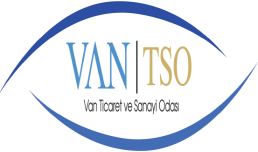 VAN TİCARET VE SANAYİ ODASIDOKÜMAN KOD NOFRM-33VAN TİCARET VE SANAYİ ODASIİLK YAYIN TARİHİ18.01.2013VAN TİCARET VE SANAYİ ODASIREVİZYON NO01VAN TİCARET VE SANAYİ ODASIREVİZYON TARİHİ23.08.2013VAN TİCARET VE SANAYİ ODASISAYFA NO1/1